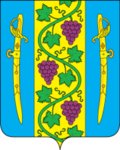 АДМИНИСТРАЦИЯ  ВЫШЕСТЕБЛИЕВСКОГО СЕЛЬСКОГО ПОСЕЛЕНИЯ  ТЕМРЮКСКОГО РАЙОНАРАСПОРЯЖЕНИЕот  09.01.2020 г.                                                                                                        №  2-рстаница ВышестеблиевскаяОб установлении  ежемесячной  надбавки за особые условия муниципальной службы муниципальным служащим администрации Вышестеблиевского сельского поселенияВ соответствии с Положениями «Об оплате труда муниципальных служащих органов местного самоуправления Темрюкского района», «О порядке выплаты ежемесячной надбавки  к должностному окладу за особые условия муниципальной службы муниципальным служащим администрации муниципального образования Темрюкский район»:Установить:1) Шевченко Николаю Дмитриевичу, заместителю главы   Вышестеблиевского сельского поселения, с  1 января 2020 года  ежемесячную надбавку за особые условия муниципальной службы в размере 120 %  должностного оклада;2) Бедаковой Ларисе Николаевне, начальнику общего отдела  с 1 января 2020 года  ежемесячную надбавку за особые условия муниципальной службы в размере 117 %  должностного оклада;3) Лобыциной Александре Юрьевне, начальнику финансового отдела с 1 января 2020 года ежемесячную надбавку за особые условия муниципальной службы в размере 117 %  должностного оклада;4)Кушик Наталье Александровне, ведущему специалисту отдела имущественных и земельных отношений с 1 января 2020 года ежемесячную надбавку за особые условия муниципальной службы в размере 90 % должностного оклада.2. Распоряжение администрации Вышестеблиевского сельского поселения Темрюкского района от 13 ноября 2019 года № 124-р «Об установлении ежемесячной  надбавки за особые условия муниципальной службы муниципальным служащим администрации Вышестеблиевского сельского поселения Темрюкского района» считать утратившим силу.3.Контроль за исполнением данного распоряжения возложить на заместителя главы Вышестеблиевского сельского поселения Темрюкского района Н.Д.Шевченко.4.Распоряжение вступает в силу со дня его подписания и распространяет свое действие на правоотношения возникшие с 1 января 2020 года.Глава Вышестеблиевского сельскогопоселения Темрюкского района                                                                П.К. Хаджиди